Australian Capital TerritoryGaming Machine Approval 2021 (No 20)Notifiable instrument NI2021–711made under the Gaming Machine Act 2004, section 69 (Approval of gaming machines and peripheral equipment)1	Name of instrumentThis instrument is the Gaming Machine Approval 2021 (No 20).2	Commencement This instrument commences the day after the date of notification.ApprovalI approve the gaming machine(s) described in the attached Schedule to this instrument.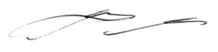 Matthew MilesDelegateACT Gambling and Racing Commission12 November 2021For further information please contact the approved supplier.Ainsworth Game Technology LimitedAinsworth Game Technology LimitedSubject: New Standard Linked Multi-Game Gaming Machine GameSubject: New Standard Linked Multi-Game Gaming Machine GameGame NameVegas Fiesta Grand (1 Link + 1 iSAP)Specification Number44.HDG30LPJS Specification Number44.YA014Application Reference Number44-A1353/S01Specific Approval ConditionsThe above-mentioned Standard Linked Progressive Game must operate in conjunction with the A560X / A560 Standard Linked Progressive Jackpot System, Specification Number 44.YA014 and the approved ‘Players Paradise Grand’ themed jackpot settingsSpecific Approval ConditionsThe above-mentioned Standard Linked Progressive Game must operate in conjunction with the A560X / A560 Standard Linked Progressive Jackpot System, Specification Number 44.YA014 and the approved ‘Players Paradise Grand’ themed jackpot settingsAristocrat Technologies Australia Pty LtdAristocrat Technologies Australia Pty LtdSubject: New AMP ‘Choy’s Kingdom Link’ Graphics PackageSubject: New AMP ‘Choy’s Kingdom Link’ Graphics PackageDevice NameAristocrat Media Player (AMP)Specification Number1.SES04Application Reference Number01-A2203/S01Aristocrat Technologies Australia Pty LtdAristocrat Technologies Australia Pty LtdSubject: New Standard Linked Multi-Game Gaming Machine GameSubject: New Standard Linked Multi-Game Gaming Machine GameGame NameChoy’s Kingdom Link – Dancing Foo (1 Link + 1 iSAP)Specification Number1.HDG47LPJS Specification Number1.YA008Application Reference Number01-A2201/S01Specific Approval ConditionsThis game must operate with the Standard Linked Progressive Jackpot System,Specification Number: 1.YA008, with the approved ‘Choy’s Kingdom Link’ jackpotsettings.Specific Approval ConditionsThis game must operate with the Standard Linked Progressive Jackpot System,Specification Number: 1.YA008, with the approved ‘Choy’s Kingdom Link’ jackpotsettings.Aristocrat Technologies Australia Pty LtdAristocrat Technologies Australia Pty LtdSubject: New Standard Linked Multi-GameSubject: New Standard Linked Multi-GameGame NameChoy’s Kingdom Link – Lunar Festival (1 Link + 1 iSAP)Specification Number1.HDG48LPJS Specification Number1.YA008Application Reference Number01-A2200/S01Specific Approval ConditionsThis game must operate with the Standard Linked Progressive Jackpot System,Specification Number: 1.YA008, with the approved ‘Choy’s Kingdom Link’ jackpotsettings.Specific Approval ConditionsThis game must operate with the Standard Linked Progressive Jackpot System,Specification Number: 1.YA008, with the approved ‘Choy’s Kingdom Link’ jackpotsettings.Aristocrat Technologies Australia Pty LtdAristocrat Technologies Australia Pty LtdSubject: New Standard Linked Multi-GameSubject: New Standard Linked Multi-GameGame NameChoy’s Kingdom Link – Prosperity Pig (1 Link + 1 iSAP)Specification Number1.HDG46LPJS Specification Number1.YA008Application Reference Number01-A2204/S01Specific Approval ConditionsThis game must operate with the Standard Linked Progressive Jackpot System,Specification Number: 1.YA008, with the approved ‘Choy’s Kingdom Link’ jackpotsettings.Specific Approval ConditionsThis game must operate with the Standard Linked Progressive Jackpot System,Specification Number: 1.YA008, with the approved ‘Choy’s Kingdom Link’ jackpotsettings.Aristocrat Technologies Australia Pty LtdAristocrat Technologies Australia Pty LtdSubject: New Standard Linked Multi-GameSubject: New Standard Linked Multi-GameGame NameChoy’s Kingdom Link – Tiger Reign (1 Link + 1 iSAP)Specification Number1.HDG45LPJS Specification Number1.YA008Application Reference Number01-A2202/S01Specific Approval ConditionsThis game must operate with the Standard Linked Progressive Jackpot System,Specification Number: 1.YA008, with the approved ‘Choy’s Kingdom Link’ jackpotsettings.Specific Approval ConditionsThis game must operate with the Standard Linked Progressive Jackpot System,Specification Number: 1.YA008, with the approved ‘Choy’s Kingdom Link’ jackpotsettings.Aristocrat Technologies Australia Pty LtdAristocrat Technologies Australia Pty LtdSubject: Alternate Power Supply Unit for Gen9 MarsX PlatformSubject: Alternate Power Supply Unit for Gen9 MarsX PlatformDevice NameGen9 MarsX Hardware AssemblyApplication Reference Number01-A2147/S01Aristocrat Technologies Australia Pty LtdAristocrat Technologies Australia Pty LtdSubject: New Multi-Game Gaming Machine GameSubject: New Multi-Game Gaming Machine GameGame NamePlayer’s Choice – Jade Edition (Pack 1)Specification Number1.DG126Application Reference Number01-A2205/S01Aristocrat Technologies Australia Pty LtdAristocrat Technologies Australia Pty LtdSubject: New Multi-Game Gaming Machine GameSubject: New Multi-Game Gaming Machine GameGame NamePlayer’s Choice – Jade Edition (Pack 2)Specification Number1.DG127Application Reference Number01-A2205/S01Aristocrat Technologies Australia Pty LtdAristocrat Technologies Australia Pty LtdSubject: New Multi-Game Gaming Machine GameSubject: New Multi-Game Gaming Machine GameGame NamePlayer’s Choice – Jade Edition (Pack 3)Specification Number1.DG128Application Reference Number01-A2205/S01Aristocrat Technologies Australia Pty LtdAristocrat Technologies Australia Pty LtdSubject: Updated Gen9 Virtual Button DeckSubject: Updated Gen9 Virtual Button DeckDevice NameGen9 Virtual Button Deck (VBD)Application Reference Number01-A2199/S01IGT (Australia) Pty LtdIGT (Australia) Pty LtdSubject: New Gaming Machine GameSubject: New Gaming Machine GameGame NameExtra Chance Jetsetter Sydney (3 iSAP Levels)Part Number18.B0726Application Reference Number18-A5945/S01IGT (Australia) Pty LtdIGT (Australia) Pty LtdSubject: New Multi-GameSubject: New Multi-GameGame NameMultiStar Champion Series UltraSpecification Number18.DG109Application Reference Number18-A5943/S01IGT (Australia) Pty LtdIGT (Australia) Pty LtdSubject: Regression Tested Games with Previously Approved Supporting SoftwareSubject: Regression Tested Games with Previously Approved Supporting SoftwareDevice NameSupporting Software (Platform, OS, BIOS)Software Details 1For operation with 'BRAIN BOX AVP 4.0' CCAUP/N: A3601750Software Details 2For operation with 'BRAIN BOX AVP4 PLUS'P/N: A3601781Software Details 3For operation with 'AVP4.0 V2 Brain Box'P/N: 50070500Application Reference Number18-A5947/S01Previously approved games regression tested with the above supporting softwarePreviously approved games regression tested with the above supporting softwareMultistar Brilliant Diamonds18.DG092Fireball Blue Moon II Express18.DG084Fireball Money Beans Express18.DG086